Employee Self-EvaluationEmployee InformationObjectives Met or Exceeded During Evaluation PeriodObjectives Not Met During the Evaluation PeriodKey StrengthsAreas of Needing Further DevelopmentVerification of Review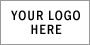 Company NameNameEmployee IDJob TitleDateSupervisorReview PeriodObjective 1:Objective 2:Objective 3:Objective 4:Objective 1:Objective 2:Objective 3:Objective 4:Objective 1:Objective 2:Objective 3:Objective 4:Objective 1:Objective 2:Objective 3:Objective 4:Employee SignatureDateManager SignatureDate